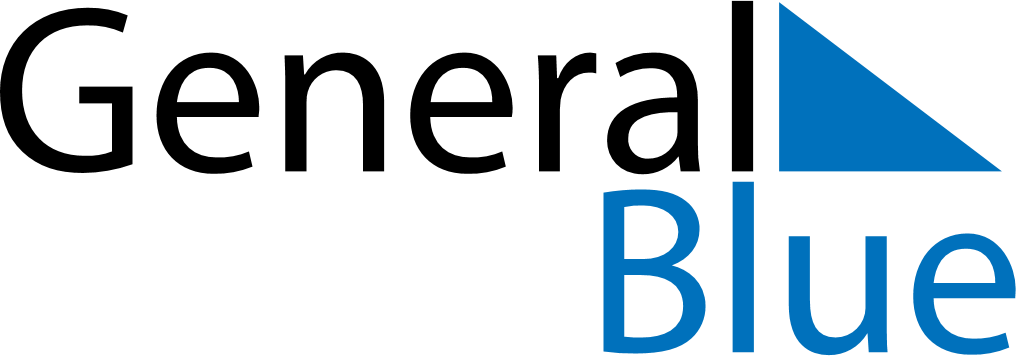 September 2024September 2024September 2024September 2024September 2024September 2024Estanislao del Campo, Formosa, ArgentinaEstanislao del Campo, Formosa, ArgentinaEstanislao del Campo, Formosa, ArgentinaEstanislao del Campo, Formosa, ArgentinaEstanislao del Campo, Formosa, ArgentinaEstanislao del Campo, Formosa, ArgentinaSunday Monday Tuesday Wednesday Thursday Friday Saturday 1 2 3 4 5 6 7 Sunrise: 7:12 AM Sunset: 6:48 PM Daylight: 11 hours and 36 minutes. Sunrise: 7:11 AM Sunset: 6:49 PM Daylight: 11 hours and 38 minutes. Sunrise: 7:10 AM Sunset: 6:49 PM Daylight: 11 hours and 39 minutes. Sunrise: 7:09 AM Sunset: 6:49 PM Daylight: 11 hours and 40 minutes. Sunrise: 7:07 AM Sunset: 6:50 PM Daylight: 11 hours and 42 minutes. Sunrise: 7:06 AM Sunset: 6:50 PM Daylight: 11 hours and 43 minutes. Sunrise: 7:05 AM Sunset: 6:50 PM Daylight: 11 hours and 45 minutes. 8 9 10 11 12 13 14 Sunrise: 7:04 AM Sunset: 6:51 PM Daylight: 11 hours and 46 minutes. Sunrise: 7:03 AM Sunset: 6:51 PM Daylight: 11 hours and 47 minutes. Sunrise: 7:02 AM Sunset: 6:52 PM Daylight: 11 hours and 49 minutes. Sunrise: 7:01 AM Sunset: 6:52 PM Daylight: 11 hours and 50 minutes. Sunrise: 7:00 AM Sunset: 6:52 PM Daylight: 11 hours and 52 minutes. Sunrise: 6:59 AM Sunset: 6:53 PM Daylight: 11 hours and 53 minutes. Sunrise: 6:58 AM Sunset: 6:53 PM Daylight: 11 hours and 55 minutes. 15 16 17 18 19 20 21 Sunrise: 6:57 AM Sunset: 6:53 PM Daylight: 11 hours and 56 minutes. Sunrise: 6:56 AM Sunset: 6:54 PM Daylight: 11 hours and 57 minutes. Sunrise: 6:55 AM Sunset: 6:54 PM Daylight: 11 hours and 59 minutes. Sunrise: 6:54 AM Sunset: 6:54 PM Daylight: 12 hours and 0 minutes. Sunrise: 6:53 AM Sunset: 6:55 PM Daylight: 12 hours and 2 minutes. Sunrise: 6:51 AM Sunset: 6:55 PM Daylight: 12 hours and 3 minutes. Sunrise: 6:50 AM Sunset: 6:56 PM Daylight: 12 hours and 5 minutes. 22 23 24 25 26 27 28 Sunrise: 6:49 AM Sunset: 6:56 PM Daylight: 12 hours and 6 minutes. Sunrise: 6:48 AM Sunset: 6:56 PM Daylight: 12 hours and 8 minutes. Sunrise: 6:47 AM Sunset: 6:57 PM Daylight: 12 hours and 9 minutes. Sunrise: 6:46 AM Sunset: 6:57 PM Daylight: 12 hours and 10 minutes. Sunrise: 6:45 AM Sunset: 6:57 PM Daylight: 12 hours and 12 minutes. Sunrise: 6:44 AM Sunset: 6:58 PM Daylight: 12 hours and 13 minutes. Sunrise: 6:43 AM Sunset: 6:58 PM Daylight: 12 hours and 15 minutes. 29 30 Sunrise: 6:42 AM Sunset: 6:59 PM Daylight: 12 hours and 16 minutes. Sunrise: 6:41 AM Sunset: 6:59 PM Daylight: 12 hours and 18 minutes. 